Absender: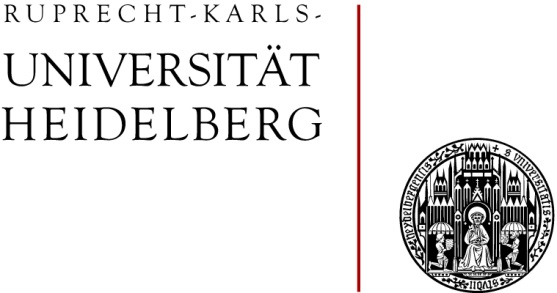 Antrag auf Zustimmung zu einer Abwesenheit für Hochschullehrer und Hochschullehrerinnen in der VorlesungszeitDienstpflichten der Hochschullehrer und Hochschullehrerinnen(gem. § 44 Abs. 1 Ziff. 1 LHG: Professoren / Professorinnen, Juniorprofessoren / Juniorprofessorinnen, Dozenten / Dozentinnen)Hochschullehrerinnen und Hochschullehrer sind nach § 45 Abs. 8 Landeshochschulgesetz (LHG) verpflichtet, während der Vorlesungszeit an den Hochschulen anwesend zu sein, damit die ordnungsgemäße Erfüllung der Lehrverpflichtung sowie der Prüfungs- und Beratungsaufgaben und anderer Dienstaufgaben gewährleistet ist. Auch in der vorlesungsfreien Zeit sind sie zu angemessener Anwesenheit und Erreichbarkeit verpflichtet. Im Übrigen richtet sich die Anwesenheitspflicht der Hochschullehrer/innen nach den ihnen obliegenden Dienstaufgaben. Bitte beachten Sie: Lehre hat gegenüber sonstigen Dienstaufgaben im Zweifel den Vorrang. Für diesen grundsätzlichen Vorrang und seine Einhaltung haben die Dekane/Dekaninnen und das Rektorat Sorge zu tragen. Den Dekanen/Dekaninnen steht insoweit ein Aufsichts- und Weisungsrecht zu. An der Universität Heidelberg gilt folgendes Verfahren bei Abwesenheit während der Vorlesungszeit:Weitere Hinweise:Ein Antrag auf Zustimmung durch die Rektorin muss so rechtzeitig in der Universitätsverwaltung eingehen, dass er von Seiten der Rektorin geprüft werden kann, also mindestens zwei Wochen vor der Abwesenheit bzw. dem Abschluss von verbindlichen Reiseplanungen.Eine Abwesenheit nach Ziffer 2 kann pro Semester grundsätzlich nur einmal in Anspruch genommen werden. Über Ausnahmen entscheidet im Einzelfall die Rektorin.In der vorlesungsfreien Zeit ist sicherzustellen, dass Hochschullehrer und Hochschullehrerinnen den Studierenden zur Beratung und Betreuung zur Verfügung stehen. Bei Aufenthalten im Ausland sind ggf. einschlägige Melde- und Nachweispflichten zu beachten. Informationen sind erhältlich unter www.dvka.de.Sollten Sie Fragen zur Anwesenheitspflicht während und außerhalb der Vorlesungszeit haben, können Sie sich gerne an die Mitarbeiter/innen des Personaldezernats wenden.Dieses Antragsformular finden Sie auch auf der Homepage des Dezernats Personal unter https://www.uni-heidelberg.de/einrichtungen/verwaltung/personal/formulare_personal.htmlName, Vorname, DienstbezeichnungName, Vorname, DienstbezeichnungName, Vorname, DienstbezeichnungName, Vorname, DienstbezeichnungInstitut / SeminarInstitut / SeminarInstitut / SeminarInstitut / SeminarFakultätFakultätFakultätFakultätIch bitte um Zustimmung meiner Abwesenheit von der Universität HeidelbergIch bitte um Zustimmung meiner Abwesenheit von der Universität HeidelbergIch bitte um Zustimmung meiner Abwesenheit von der Universität HeidelbergIch bitte um Zustimmung meiner Abwesenheit von der Universität HeidelbergIch bitte um Zustimmung meiner Abwesenheit von der Universität HeidelbergIch bitte um Zustimmung meiner Abwesenheit von der Universität HeidelbergIch bitte um Zustimmung meiner Abwesenheit von der Universität HeidelbergIch bitte um Zustimmung meiner Abwesenheit von der Universität HeidelbergIch bitte um Zustimmung meiner Abwesenheit von der Universität HeidelbergIch bitte um Zustimmung meiner Abwesenheit von der Universität HeidelbergIch bitte um Zustimmung meiner Abwesenheit von der Universität HeidelbergIch bitte um Zustimmung meiner Abwesenheit von der Universität HeidelbergIch bitte um Zustimmung meiner Abwesenheit von der Universität HeidelbergIch bitte um Zustimmung meiner Abwesenheit von der Universität HeidelbergIch bitte um Zustimmung meiner Abwesenheit von der Universität HeidelbergIch bitte um Zustimmung meiner Abwesenheit von der Universität HeidelbergIch bitte um Zustimmung meiner Abwesenheit von der Universität HeidelbergIch bitte um Zustimmung meiner Abwesenheit von der Universität Heidelbergfür die Zeit für die Zeit für die Zeit für die Zeit vomvomvombisbisbisGrund der Abwesenheit  (mit Angabe der Tätigkeit und des Ortes):Grund der Abwesenheit  (mit Angabe der Tätigkeit und des Ortes):Grund der Abwesenheit  (mit Angabe der Tätigkeit und des Ortes):Grund der Abwesenheit  (mit Angabe der Tätigkeit und des Ortes):Grund der Abwesenheit  (mit Angabe der Tätigkeit und des Ortes):Grund der Abwesenheit  (mit Angabe der Tätigkeit und des Ortes):Grund der Abwesenheit  (mit Angabe der Tätigkeit und des Ortes):Grund der Abwesenheit  (mit Angabe der Tätigkeit und des Ortes):Grund der Abwesenheit  (mit Angabe der Tätigkeit und des Ortes):Grund der Abwesenheit  (mit Angabe der Tätigkeit und des Ortes):Grund der Abwesenheit  (mit Angabe der Tätigkeit und des Ortes):Grund der Abwesenheit  (mit Angabe der Tätigkeit und des Ortes):Grund der Abwesenheit  (mit Angabe der Tätigkeit und des Ortes):Grund der Abwesenheit  (mit Angabe der Tätigkeit und des Ortes):Grund der Abwesenheit  (mit Angabe der Tätigkeit und des Ortes):Grund der Abwesenheit  (mit Angabe der Tätigkeit und des Ortes):Grund der Abwesenheit  (mit Angabe der Tätigkeit und des Ortes):Dienstliche Gründe stehen der Abwesenheit nicht entgegen.Dienstliche Gründe stehen der Abwesenheit nicht entgegen.Dienstliche Gründe stehen der Abwesenheit nicht entgegen.Dienstliche Gründe stehen der Abwesenheit nicht entgegen.Dienstliche Gründe stehen der Abwesenheit nicht entgegen.Dienstliche Gründe stehen der Abwesenheit nicht entgegen.Dienstliche Gründe stehen der Abwesenheit nicht entgegen.Dienstliche Gründe stehen der Abwesenheit nicht entgegen.Dienstliche Gründe stehen der Abwesenheit nicht entgegen.Dienstliche Gründe stehen der Abwesenheit nicht entgegen.Dienstliche Gründe stehen der Abwesenheit nicht entgegen.Dienstliche Gründe stehen der Abwesenheit nicht entgegen.Dienstliche Gründe stehen der Abwesenheit nicht entgegen.Dienstliche Gründe stehen der Abwesenheit nicht entgegen.Dienstliche Gründe stehen der Abwesenheit nicht entgegen.Eine ausreichende Vertretung ist gewährleistetEine ausreichende Vertretung ist gewährleistetEine ausreichende Vertretung ist gewährleistetEine ausreichende Vertretung ist gewährleistetEine ausreichende Vertretung ist gewährleistetEine ausreichende Vertretung ist gewährleistetEine ausreichende Vertretung ist gewährleistetEine ausreichende Vertretung ist gewährleistetEine ausreichende Vertretung ist gewährleistetEine ausreichende Vertretung ist gewährleistetEine ausreichende Vertretung ist gewährleistetEine ausreichende Vertretung ist gewährleistetEine ausreichende Vertretung ist gewährleistetEine ausreichende Vertretung ist gewährleistetEine ausreichende Vertretung ist gewährleistetin der Lehre durch:in der Lehre durch:in der Lehre durch:in der Lehre durch:in der Lehre durch:in der Leitung des Instituts / Seminars durch:in der Leitung des Instituts / Seminars durch:in der Leitung des Instituts / Seminars durch:in der Leitung des Instituts / Seminars durch:in der Leitung des Instituts / Seminars durch:in der Leitung des Instituts / Seminars durch:in der Leitung des Instituts / Seminars durch:in der Leitung des Instituts / Seminars durch:in der Leitung des Instituts / Seminars durch:in der Leitung des Instituts / Seminars durch:in der Leitung des Instituts / Seminars durch:Es fallen folgende Lehrveranstaltungen aus, die nachgeholt werden:Es fallen folgende Lehrveranstaltungen aus, die nachgeholt werden:Es fallen folgende Lehrveranstaltungen aus, die nachgeholt werden:Es fallen folgende Lehrveranstaltungen aus, die nachgeholt werden:Es fallen folgende Lehrveranstaltungen aus, die nachgeholt werden:Es fallen folgende Lehrveranstaltungen aus, die nachgeholt werden:Es fallen folgende Lehrveranstaltungen aus, die nachgeholt werden:Es fallen folgende Lehrveranstaltungen aus, die nachgeholt werden:Es fallen folgende Lehrveranstaltungen aus, die nachgeholt werden:Es fallen folgende Lehrveranstaltungen aus, die nachgeholt werden:Es fallen folgende Lehrveranstaltungen aus, die nachgeholt werden:Es fallen folgende Lehrveranstaltungen aus, die nachgeholt werden:Es fallen folgende Lehrveranstaltungen aus, die nachgeholt werden:Es fallen folgende Lehrveranstaltungen aus, die nachgeholt werden:Es fallen folgende Lehrveranstaltungen aus, die nachgeholt werden:Es fallen folgende Lehrveranstaltungen aus, die nachgeholt werden:Es fallen folgende Lehrveranstaltungen aus, die nachgeholt werden:Es fallen folgende Lehrveranstaltungen aus, die nachgeholt werden:Ich habe in diesem Jahr bereits für Heidelberg bewilligt bekommen.Ich habe in diesem Jahr bereits für Heidelberg bewilligt bekommen.Ich habe in diesem Jahr bereits für Heidelberg bewilligt bekommen.Ich habe in diesem Jahr bereits für Heidelberg bewilligt bekommen.Ich habe in diesem Jahr bereits für Heidelberg bewilligt bekommen.Ich habe in diesem Jahr bereits für Heidelberg bewilligt bekommen.Ich habe in diesem Jahr bereits für Heidelberg bewilligt bekommen.Ich habe in diesem Jahr bereits für Heidelberg bewilligt bekommen.Arbeitstag/e eine Abwesenheit von der Universität Arbeitstag/e eine Abwesenheit von der Universität Arbeitstag/e eine Abwesenheit von der Universität Arbeitstag/e eine Abwesenheit von der Universität Arbeitstag/e eine Abwesenheit von der Universität Arbeitstag/e eine Abwesenheit von der Universität Arbeitstag/e eine Abwesenheit von der Universität Arbeitstag/e eine Abwesenheit von der Universität Ich versichere, während meiner Abwesenheit keine von dritter Seite vergütete Nebentätigkeit auszuüben.Ich versichere, während meiner Abwesenheit keine von dritter Seite vergütete Nebentätigkeit auszuüben.Ich versichere, während meiner Abwesenheit keine von dritter Seite vergütete Nebentätigkeit auszuüben.Ich versichere, während meiner Abwesenheit keine von dritter Seite vergütete Nebentätigkeit auszuüben.Ich versichere, während meiner Abwesenheit keine von dritter Seite vergütete Nebentätigkeit auszuüben.Ich versichere, während meiner Abwesenheit keine von dritter Seite vergütete Nebentätigkeit auszuüben.Ich versichere, während meiner Abwesenheit keine von dritter Seite vergütete Nebentätigkeit auszuüben.Ich versichere, während meiner Abwesenheit keine von dritter Seite vergütete Nebentätigkeit auszuüben.Ich versichere, während meiner Abwesenheit keine von dritter Seite vergütete Nebentätigkeit auszuüben.Ich versichere, während meiner Abwesenheit keine von dritter Seite vergütete Nebentätigkeit auszuüben.Ich versichere, während meiner Abwesenheit keine von dritter Seite vergütete Nebentätigkeit auszuüben.Ich versichere, während meiner Abwesenheit keine von dritter Seite vergütete Nebentätigkeit auszuüben.Ich versichere, während meiner Abwesenheit keine von dritter Seite vergütete Nebentätigkeit auszuüben.Ich versichere, während meiner Abwesenheit keine von dritter Seite vergütete Nebentätigkeit auszuüben.Ich versichere, während meiner Abwesenheit keine von dritter Seite vergütete Nebentätigkeit auszuüben.Ich versichere, während meiner Abwesenheit keine von dritter Seite vergütete Nebentätigkeit auszuüben.Ich versichere, während meiner Abwesenheit keine von dritter Seite vergütete Nebentätigkeit auszuüben.Ich erhalte während der Abwesenheit von dritter Seite eine Vergütung. (Der Nachweis hierfür liegt bei.)Ich erhalte während der Abwesenheit von dritter Seite eine Vergütung. (Der Nachweis hierfür liegt bei.)Ich erhalte während der Abwesenheit von dritter Seite eine Vergütung. (Der Nachweis hierfür liegt bei.)Ich erhalte während der Abwesenheit von dritter Seite eine Vergütung. (Der Nachweis hierfür liegt bei.)Ich erhalte während der Abwesenheit von dritter Seite eine Vergütung. (Der Nachweis hierfür liegt bei.)Ich erhalte während der Abwesenheit von dritter Seite eine Vergütung. (Der Nachweis hierfür liegt bei.)Ich erhalte während der Abwesenheit von dritter Seite eine Vergütung. (Der Nachweis hierfür liegt bei.)Ich erhalte während der Abwesenheit von dritter Seite eine Vergütung. (Der Nachweis hierfür liegt bei.)Ich erhalte während der Abwesenheit von dritter Seite eine Vergütung. (Der Nachweis hierfür liegt bei.)Ich erhalte während der Abwesenheit von dritter Seite eine Vergütung. (Der Nachweis hierfür liegt bei.)Ich erhalte während der Abwesenheit von dritter Seite eine Vergütung. (Der Nachweis hierfür liegt bei.)Ich erhalte während der Abwesenheit von dritter Seite eine Vergütung. (Der Nachweis hierfür liegt bei.)Ich erhalte während der Abwesenheit von dritter Seite eine Vergütung. (Der Nachweis hierfür liegt bei.)Ich erhalte während der Abwesenheit von dritter Seite eine Vergütung. (Der Nachweis hierfür liegt bei.)Ich erhalte während der Abwesenheit von dritter Seite eine Vergütung. (Der Nachweis hierfür liegt bei.)Ich erhalte während der Abwesenheit von dritter Seite eine Vergütung. (Der Nachweis hierfür liegt bei.)Ich erhalte während der Abwesenheit von dritter Seite eine Vergütung. (Der Nachweis hierfür liegt bei.)Heidelberg, denHeidelberg, denHeidelberg, denHeidelberg, denHeidelberg, denUnterschriftUnterschriftUnterschriftStellungnahme des Leiters/der Leiterin des Instituts/Seminars:Stellungnahme des Leiters/der Leiterin des Instituts/Seminars:Stellungnahme des Leiters/der Leiterin des Instituts/Seminars:Stellungnahme des Leiters/der Leiterin des Instituts/Seminars:Der Antrag wird befürwortet. Ja	 Nein, Begründung:Leiterin/LeiterDatumStellungnahme des Studiendekans/der Studiendekanin: Stellungnahme des Studiendekans/der Studiendekanin: Stellungnahme des Studiendekans/der Studiendekanin: Stellungnahme des Studiendekans/der Studiendekanin: Der Antrag wird befürwortet. Ja	 Nein, Begründung:Studiendekanin/StudiendekanDatumStellungnahme der Fakultät:Der Antrag wird genehmigt / befürwortet  Ja	 Nein, Begründung:Dekanin/DekanDatumBei einer Abwesenheit in der Vorlesungszeit von mehr als 3 Arbeitstagen innerhalb einer Arbeitswoche (Montag bis Freitag) ist die Zustimmung der Rektorin erforderlich. Hierzu den Vordruck bitte weiterleiten an dieUniversitätsverwaltung, Personaldezernat - Abt. 5.1, Seminarstr. 2, 69117 HeidelbergBei einer Abwesenheit in der Vorlesungszeit von mehr als 3 Arbeitstagen innerhalb einer Arbeitswoche (Montag bis Freitag) ist die Zustimmung der Rektorin erforderlich. Hierzu den Vordruck bitte weiterleiten an dieUniversitätsverwaltung, Personaldezernat - Abt. 5.1, Seminarstr. 2, 69117 HeidelbergBei einer Abwesenheit in der Vorlesungszeit von mehr als 3 Arbeitstagen innerhalb einer Arbeitswoche (Montag bis Freitag) ist die Zustimmung der Rektorin erforderlich. Hierzu den Vordruck bitte weiterleiten an dieUniversitätsverwaltung, Personaldezernat - Abt. 5.1, Seminarstr. 2, 69117 HeidelbergBei einer Abwesenheit in der Vorlesungszeit von mehr als 3 Arbeitstagen innerhalb einer Arbeitswoche (Montag bis Freitag) ist die Zustimmung der Rektorin erforderlich. Hierzu den Vordruck bitte weiterleiten an dieUniversitätsverwaltung, Personaldezernat - Abt. 5.1, Seminarstr. 2, 69117 Heidelberg3 Arbeitstage innerhalb einer Arbeitswoche (Montag bis Freitag)Es ist die vorherige Zustimmung durch den Dekan/die Dekanin erforderlich.->	Vordruck über Institutsleitung an Dekan/ 	Dekaninmehr als 3 Arbeitstage innerhalb einer Arbeitswoche (Montag bis Freitag)Es ist die vorherige Zustimmung durch die Rektorin erforderlich.->	Vordruck über Institutsleitung und Fakultät an die Rektorin 